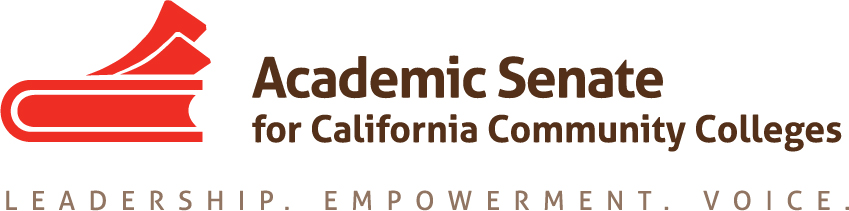 Educational Policies CommitteeAugust 31, 20162:00-3:00CCC ConferDial your telephone conference line: 1-913-312-3202*Presenter Passcode: 7508858Participant Passcode: 647904*Toll free number available: 1-888-886-3951MINUTESMembers Present: Ginni May, Randy Beach, Donna Greene, Catherine McKay, Michael Flores, Andrea Devitt, Saleem Moinuddin, Lillian Batista-EdwardsGuests: Select note taker—G. MayApproval of Agenda – approved by allApproval of minutes – no minutes to approve. It was agreed that we would approve future minutes through email.Committee Charge and Expectations:The Committee Charge:The Educational Policies Committee studies educational issues of concern to the Academic Senate and is the standing committee that recommends educational policies to the Executive Committee. The Committee provides a forum for high-level discussion and development of Academic Senate Policy, including its effect on faculty and students. The discussions include the viewpoint of students, CIOs and union representatives. The Educational Policies Committee researches issues as required, and writes background and/or position papers where appropriate. The Committee may pass general recommendations to other Senate committees, or work with them on more detailed implementation or technical issues. New or revised educational policies of the Academic Senate pass through the Educational Policies Committee. These may include policies to be implemented either locally or at the state level, suggested positions on proposed policies or changes in existing policies, and responses to assignments given by the President or Executive Committee.More information about the committee can be found at http://asccc.org/directory/educational-policies-committee.Committee members shared personal contact information. It was agreed that this information would not be shared outside of the committee.In general, you can expect to:Have 2 or 3 all day in-person meetings (the ASCCC will cover travel costs) throughout the academic year. These meetings will be determined based on committee member availability. Several committee members offered their colleges for future meetings: College of the Desert, LA Valley, and a K-12 School District near Ontario airport.Meet once or twice a month by telephone (CCC Confer) for about 1.5 hours as needed, and based on committee member availability.Participate in committee work as described in the Charge. More detailed committee work will be discussed at the September 28 meeting.Travel Forms http://asccc.org/resources/forms G. May discussed travel policies.Flight Travel Request FormExpense Reimbursement Form and PolicyFuture Meetings:September 28, 2016, Mira Costa College, 10:00 am – 3:00 pm, not all members are able to attend this meeting in person, so they will have the option to call in via CCC Confer. There will be an attempt to arrange the next in-person meeting to accommodate committee members that were unable to attend this meeting.Conference call meetings will be scheduled for 2nd or 4th Wednesdays, 3:00 pm – 4:00 pm. Future ASCCC Events (not all events are listed):ASCCC Executive Committee Meeting, September 30, American River CollegeASCCC Area A, B Meetings, October 14ASCCC Area C, D Meetings, October 15ASCCC 2016 Fall Plenary Session, November 3-5, The Westin South Coast PlazaASCCC Area A, B Meetings, March 24ASCCC Area C, D Meetings, March 25ASCCC 2017 Spring Plenary Session, April 20-22, ASCCC 2017 CTE Leadership Institute, May 5-6, San JoseASCCC Faculty Leadership Institute, June 15-17, SacramentoASCCC Curriculum Institute, July 12-15, RiversideASCCC Events